Муниципальное дошкольное образовательное бюджетное учреждение "Саракташский детский сад № 10 "Солнышко"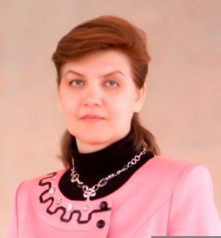 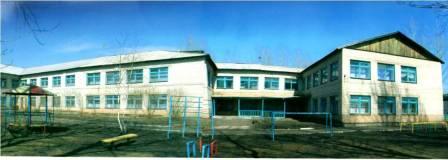 
Контакты Описание организации Полное наименование организации: Муниципальное дошкольное образовательное бюджетное учреждение "Саракташский детский сад №10 "Солнышко" общеразвивающего вида с приоритетным осуществлением художественно-эстетического развития воспитанников Саракташского района Оренбургской областиКраткое наименование организации: МДОБУ Саракташский детский сад №10Дата создания организации: 16.10.1977Телефоны: 8 (35333) 6-13-38
Телефоны: 8 (35333) 6-13-38
Режим работы: ДОО функционирует в режиме 5-дневной рабочей недели; Выходные дни: суббота, воскресенье, нерабочие государственные праздничные дниГрафик работы: график работы: 10 часовое пребывание, с 7.45 до 17.45 часовТелефон: 8 (35333) 66-1-67; E-Mail: ds10sun@mail.ru;  Для реализации образовательного процесса в ДОУ созданы следующие условия: в детском саду функционирует физкультурный зал, музыкальный зал, изостудия, медицинский кабинет, процедурный кабинет, изолятор, методический кабинет, который оборудован необходимым инвентарём; функционируют зал для физического и музыкального развития детей, которые оборудованы необходимым инвентарём; в каждой группе имеется картотека физкультминуток и пальчиковых игр; также в группах функционируют физкультурные уголки и уголки по ИЗО-деятельности, где дети занимаются как самостоятельно, так и под наблюдением педагогов; работает кабинет логопеда, педагога-психолога для индивидуальной коррекционной работы; в группах образовательное пространство разделено на центры активности, в которых дети осуществляют непосредственно образовательную, совместную и самостоятельную деятельность.